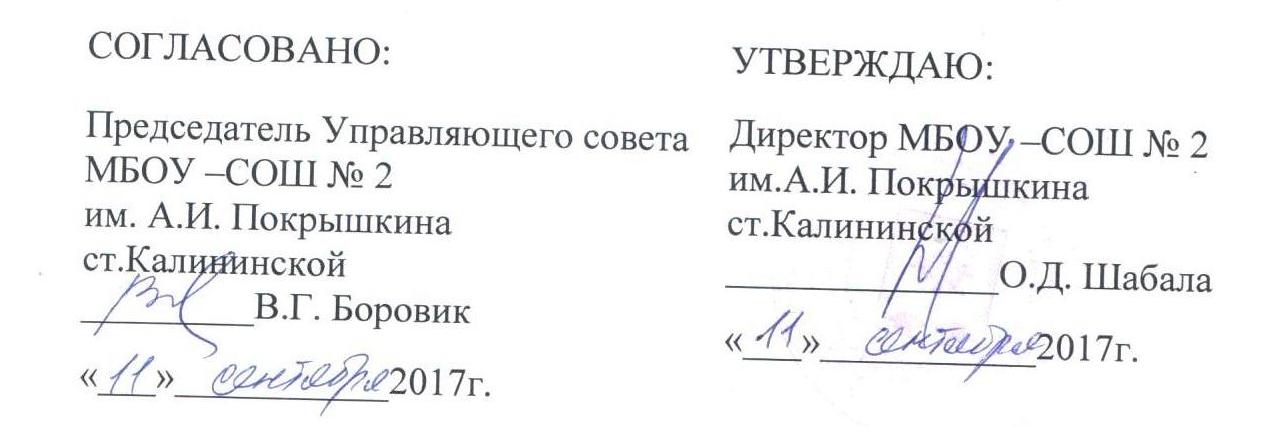 ПОЛОЖЕНИЕоб оказании платных образовательных услугМуниципальным бюджетным общеобразовательным учреждением –средней общеобразовательной школой  № 2 имени А.И. Покрышкина станицы  Калининской  Краснодарского краяРаздел IОбщие положения        1.1. Настоящее Положение об оказании платных услуг муниципальным бюджетным общеобразовательным учреждением –средней общеобразовательной школой  № 2 имени А.И. Покрышкина станицы  Калининской  Краснодарского края (далее – Положение), разработано в соответствии с действующими нормативными правовыми актами:   Законом Российской Федерации от 29.12.12 №273-ФЗ «Об образовании в Российской Федерации»;   Законом Российской Федерации от 07.02.92 № 2300-1 «О защите прав потребителей»;   Гражданским кодексом Российской Федерации;   Бюджетным кодексом Российской Федерации;   Налоговым кодексом Российской Федерации;   Федеральным законом от 12.01.96 № 7-ФЗ «О некоммерческих организациях»;   Федеральным законом от 24.07.98 № 124-ФЗ «Об основных гарантиях прав ребёнка в Российской Федерации»;   постановлением Правительства Российской Федерации от 15.08.2013№ 706 «Об утверждении Правил оказания платных образовательных            услуг»;   решением Cовета Муниципального образования Калининский район от 29.01.2015 № 388  «Об утверждении Положения о порядке использования образовательными учреждениями Калининского района средств, полученных от оказания платных образовательных услуг и приносящей доход от деятельности»;         иными нормативными правовыми актами.1.2. Понятия, применяемые в Положении:      заказчик –  физическое и (или) юридическое лицо, имеющее намерение заказать либо заказывающее платные образовательные услуги для себя или иных лиц на основании договора;      исполнитель –  муниципальное бюджетное общеобразовательное учреждение – средняя общеобразовательная школа  № 2 имени А.И. Покрышкина станицы  Калининской  Краснодарского края, оказывающее платные образовательные  и иные услуги;      обучающийся – физическое лицо, осваивающее образовательную программу;     платные образовательные услуги – осуществление образовательной деятельности по заданиям и за счёт средств физических и (или) юридических лиц по договорам об образовании, заключаемым при приёме на обучение (далее – договор);           цена – денежное выражение стоимости услуги.1.3. Положение распространяется на муниципальное бюджетное общеобразовательное учреждение – среднюю общеобразовательную школу  № 2 имени А.И. Покрышкина станицы  Калининской  Краснодарского края (далее –   МБОУ – СОШ № 2), которое в соответствии с законодательством Российской Федерации, Уставом и лицензией на право осуществления образовательной деятельности имеет право сверх установленного муниципального задания, оказывать услуги (выполнять работы), относящиеся к его основным видам деятельности, для граждан и юридических лиц за плату и на одинаковых при оказании одних и тех же услуг условиях (далее - Платные услуги) и платные дополнительные образовательные и иные услуги, не относящиеся к основным видам деятельности ( далее – Дополнительные услуги). 1.4. Настоящее Положение не распространяется на деятельность  МБОУ – СОШ № 2 по оказанию услуг (выполнение работ) в пределах установленного муниципального задания. 1.5. Перечень платных услуг, оказываемых МБОУ – СОШ № 2, и порядок их предоставления определяются его Уставом, лицензией на право осуществления образовательной деятельности и настоящим Положением.1.6. Настоящее Положение является обязательным для исполнения МБОУ – СОШ № 2.Раздел IIОсновные цели предоставления платных услуг2.1. К основным целям предоставления платных услуг относятся:     всестороннее удовлетворение дополнительных образовательных и иных потребностей обучающихся, их родителей (законных представителей), других граждан и организаций;      всестороннее развитие личности обучающегося;     создание условий для реализации МБОУ – СОШ № 2                                своих образовательных и иных потенциальных возможностей;          привлечение дополнительных источников финансирования МБОУ – СОШ № 2 от приносящей доход деятельности. Раздел IIIВиды платных услуг3.1. В МБОУ – СОШ № 2   могут реализовываться дополнительные образовательные программы следующих направленностей:  научно- технической;   спортивно-технической;  физкультурно – спортивной;  художественно-эстетической;   туристско-краеведческой;эколого-биологической;   социально-педагогической культурологической;  естественнонаучной;  индивидуальные занятия со специалистами общеобразовательной организации (психологами, логопедами и другими узкими специалистами).3.2. МБОУ – СОШ № 2 вправе осуществлять и иные платные услуги в соответствии с действующим законодательством РФ, в том числе не относящиеся к основному виду деятельности, лишь постольку, поскольку это служит достижению целей, ради которых учреждение создано.3.3. К платным услугам не относятся:     оказание образовательных услуг в рамках основной общеобразовательной программы в образовательном учреждении, определяющей его вид;    снижение установленной наполняемости групп, деление их на подгруппы при реализации основных образовательных программ;   факультативные, индивидуальные и групповые занятия, курсы по выбору за счёт часов, отведённых в основных общеобразовательных программах.     Привлечение на эти цели средств потребителей не допускается.Раздел IVПорядок оказания платных услуг4.1. МБОУ – СОШ № 2 изучает потребность обучающихся (воспитанников), населения, организаций в платных услугах. 4.2. МБОУ – СОШ № 2 предоставляет потребителям перечень планируемых платных услуг. 4.3. МБОУ – СОШ № 2 создаёт условия для реализации платных услуг в соответствии с действующими санитарными правилами и нормами, гарантирует при этом охрану жизни и безопасность здоровья потребителей. 4.4. МБОУ – СОШ № 2 обеспечивает реализацию платных услуг квалифицированными кадрами. 4.5. Платные услуги осуществляются исключительно на добровольной основе.4.6. Для выполнения платных услуг могут привлекаться как основные работники МБОУ – СОШ № 2, так и специалисты из других учреждений.4.7. С работниками, принимающими участие в организации и оказании платных услуг, МБОУ – СОШ № 2 оформляет трудовые отношения согласно действующему трудовому законодательству Российской Федерации.4.8. Директор МБОУ – СОШ № 2 издаёт приказ об организации конкретных платных услуг, в котором определяет:     виды платных услуг;     учебные программы по платным услугам;     ответственность лиц, состав участников;     должностные инструкции;     организацию работы по предоставлению платных услуги (учебный план, расписание занятий, график работы (посещения) и т.п.).     4.9. Директор утверждает (приказом):      период оказания платных дополнительных услуг;    перечень платных услуг и групп по ним к открытию;         списки детей.4.10. МБОУ – СОШ № 2 согласовывает с начальником управления образования администрации муниципального образования Калининский район:учебный план по платным услугам;учебные программы;пояснительную записку, определяющую вид деятельности оказываемых услуг;дополнительное штатное расписание для осуществления платных услуг.         4.11. МБОУ – СОШ № 2 согласовывает с Управляющим  советом МБОУ – СОШ № 2 положение об оказании платных услуг муниципальным бюджетным общеобразовательным учреждением – средней общеобразовательной школой  № 2 имени А.И. Покрышкина станицы  Калининской  Краснодарского края.     4.12. Платные услуги оказываются на условиях, определённых в договоре между исполнителем и потребителем. Договор заключается в двух экземплярах, один из которых находится у исполнителя, другой – у заказчика.     4.13. МБОУ – СОШ № 2 обеспечивает доступность для всех участников образовательного процесса обучающихся, их родителей (законных представителей), педагогов информации, содержащей следующие сведения:          наименование и место нахождения (адрес) МБОУ – СОШ № 2, сведения о наличии лицензии на право ведения образовательной деятельности и свидетельства о государственной аккредитации с указанием регистрационного номера и срока действия, а также наименования, адреса и телефона органа, их выдавшего;        уровень и направленность реализуемых программ, формы и сроки их освоения;перечень платных услуг, порядок их предоставления;стоимость платных услуг и порядок их оплаты;порядок приёма и требования к поступающим.Раздел VФинансовая деятельность5.1. Финансовая деятельность МБОУ – СОШ № 2 по оказанию платных услуг регулируется действующим порядком ведения бухгалтерского (бюджетного) и налогового учёта. 5.2. Цены за оказание Платных услуг рассчитываются МБОУ – СОШ № 2 в соответствии Методикой расчета цены единой платной дополнительной образовательной услуги в расчете на одного учащегося, воспитанника, утвержденной решением Cовета Муниципального образования Калининский район от 29.01.2015 № 388  «Об утверждении Положения о порядке использования образовательными учреждениями Калининского района средств, полученных от оказания платных образовательных услуг и приносящей доход от деятельности»;5.3. Цены за оказание Дополнительных услуг рассчитываются                                МБОУ – СОШ № 2 в соответствии Методикой расчета цены единой платной дополнительной образовательной услуги в расчете на одного учащегося, воспитанника, утвержденной решением Cовета Муниципального образования Калининский район от 29.01.2015 № 388  «Об утверждении Положения о порядке использования образовательными учреждениями Калининского района средств, полученных от оказания платных образовательных услуг и приносящей доход от деятельности»;         5.4. Цены на оказание платных услуг МБОУ – СОШ № 2 утверждаются решением Совета муниципального образования Калининский район на учебный год.  МБОУ – СОШ № 2 может оказывать платные услуги с момента вступления в силу вышеуказанного постановления.5.5.Прибыль, полученная от оказания платных услуг, расходуется на увеличение фонда оплаты труда работников, укрепление материально-технической базы МБОУ – СОШ № 2, погашение пени (штрафов), премий для лучших учащихся школы.5.6. Оплата труда работникам  МБОУ – СОШ № 2 за оказание платных услуг осуществляется в соответствии с постановлением администрации муниципального образования Калининский район Краснодарского края от 01.08.2013 N 988 "Об утверждении положения об оплате труда работников муниципальных образовательных учреждений муниципального образования Калининский район".5.7.Поступление средств, получаемых за предоставление платных услуг, организуется через кредитные организации.Раздел VIОтветственность исполнителя и потребителя6.1. Исполнитель оказывает платные услуги в порядке и в сроки, определённые договором. 6.2.За неисполнение либо ненадлежащее исполнение обязательств по договору исполнитель и заказчик несут ответственность, предусмотренную договором и законодательством Российской Федерации.6.3. При обнаружении недостатка платных образовательных услуг, в том числе оказания их не в полном объеме, предусмотренном образовательными программами (частью образовательной программы), заказчик вправе по своему выбору потребовать:     безвозмездного оказания образовательных услуг;соответствующего уменьшения стоимости оказанных платных образовательных услуг;возмещения понесенных им расходов по устранению недостатков оказанных платных образовательных услуг своими силами или третьими лицами.6.4 Заказчик вправе отказаться от исполнения договора и потребовать полного возмещения убытков, если в установленный договором срок недостатки платных образовательных услуг не устранены исполнителем. Заказчик также вправе отказаться от исполнения договора, если им обнаружен существенный недостаток оказанных платных образовательных услуг или иные существенные отступления от условий договора.6.5 Если исполнитель нарушил сроки оказания платных образовательных услуг или  если во время оказания платных образовательных услуг стало очевидным, что они не будут осуществлены в срок, заказчик вправе по своему выбору:назначить исполнителю новый срок, в течение которого исполнитель должен приступить к оказанию платных образовательных услуг и (или) закончить оказание платных образовательных услуг;поручить оказать платные образовательные услуги третьим лицам за разумную цену и потребовать от исполнителя возмещения понесенных расходов;потребовать уменьшения стоимости платных образовательных услуг;расторгнуть договор.         6.6. Заказчик вправе потребовать полного возмещения убытков, причиненных ему в связи с нарушением сроков начала и (или) окончания оказания платных образовательных услуг, а также в связи с недостатками платных образовательных услуг.   6.7.  Исполнитель вправе отказать потребителю в заключении договора на новый срок, если потребитель в период действия предыдущего договора допускал административные нарушения, предусмотренные законодательством Российской Федерации, дающие исполнителю право в одностороннем порядке отказаться от исполнения договора.Раздел VIIЗаключительные положения7.1. Управление образования администрации муниципального образования Калининский район осуществляет контроль за соблюдением действующего законодательства Российской Федерации в части организации платных услуг в МБОУ – СОШ № 2.7.2. Учредитель вправе приостановить деятельность МБОУ – СОШ № 2  по оказанию платных услуг, если эта деятельность осуществляется в ущерб основной деятельности учреждения в рамках муниципального задания.